Per Hansen (post).Begrundelsen for valgetBestyrelsen har valgt ÅRETS MOTIONIST 2017 ud fra følgende KRITERIER:Er et relativt nyt medlem og en rigtig ivrig og meget respekteret kammeratEr meget aktiv deltager ved klubtræningerForbrænder utroligt mange kalorier på FB Altid i godt humør og altid god for et godt indlæg på FB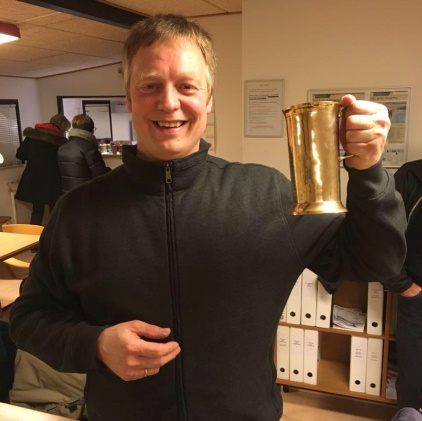 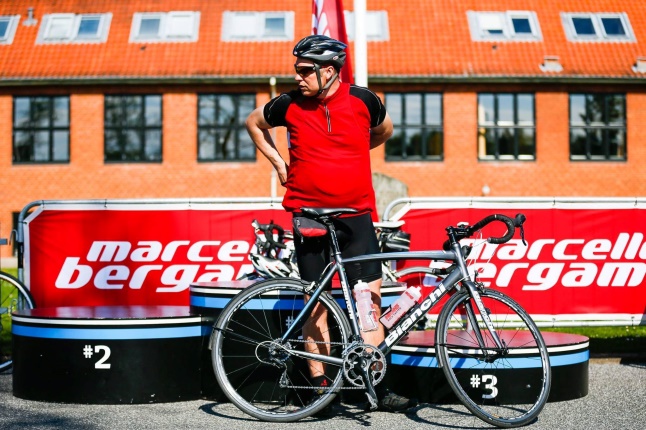 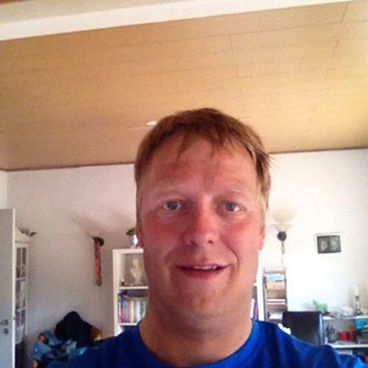 